Archdiocese of Miami ● 2022-2023 REGISTRATION FORM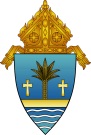 St Ambrose Catholic School					      Please complete all fields below.Note: The Archdiocese of Miami is authorized under federal law to enroll nonimmigrant alien students and issue i-20 certificates in order for students to obtain F-1 status. If you need assistance, please let the school know at registration.STUDENT INFORMATIONSTUDENT INFORMATIONSTUDENT INFORMATIONSTUDENT INFORMATIONSTUDENT INFORMATIONSTUDENT INFORMATIONSTUDENT INFORMATIONSTUDENT INFORMATIONSTUDENT INFORMATIONSTUDENT INFORMATIONSTUDENT INFORMATIONSTUDENT INFORMATIONSTUDENT INFORMATIONSTUDENT INFORMATIONStudent Name: Student Name: Student Name: Student Name: Student Name: Student Name: Student Name: Student Name: Student Name: ID:ID:ID:ID:ID:Student Name: Student Name: Student Name: Student Name: Student Name: Student Name: Student Name: Student Name: Student Name: Year of Graduation: Year of Graduation: Year of Graduation: Year of Graduation: Year of Graduation: Address:  Address:  Address:  Address:  Address:  Address:  City, State Zip: City, State Zip: City, State Zip: City, State Zip: City, State Zip: City, State Zip: City, State Zip: City, State Zip: Student Home Phone:Student Home Phone:Gender: Gender: Gender: Gender: Gender: Gender: Gender: Gender: Student Birthdate:Student Birthdate:Student Birthdate:Student Birthdate:Place of Birth:  Place of Birth:  Place of Birth:  Place of Birth:  Place of Birth:  Place of Birth:  Student SS#:Student SS#:Student SS#:Student SS#:Student SS#:Student SS#:Student SS#:Student SS#:Previous school attended: Previous school attended: Previous school attended: Previous school attended: Previous school attended: Previous school attended: Previous school attended: Previous school attended: Previous school attended: Previous school attended: Previous school attended: Previous school attended: Previous school attended: Previous school attended: Religion:Religion:Religion:Religion:Religion:Religion:Religion:Religion: Ethnicity: Ethnicity: Ethnicity: Ethnicity: American Indian / Native Alaska         Asian     Black     Native Hawaiian / Pacific Islander White     Multi-Racial Haitian American Indian / Native Alaska         Asian     Black     Native Hawaiian / Pacific Islander White     Multi-Racial HaitianPresent Parish: Present Parish: Present Parish: Present Parish: Present Parish: Present Parish: Present Parish: Present Parish:  Ethnicity: Ethnicity: Ethnicity: Ethnicity: American Indian / Native Alaska         Asian     Black     Native Hawaiian / Pacific Islander White     Multi-Racial Haitian American Indian / Native Alaska         Asian     Black     Native Hawaiian / Pacific Islander White     Multi-Racial HaitianYear of Baptism:Year of Baptism:Year of Baptism:Year of Baptism:Year of Baptism:Year of Baptism:Year of Baptism:Year of Baptism: Ethnicity: Ethnicity: Ethnicity: Ethnicity: American Indian / Native Alaska         Asian     Black     Native Hawaiian / Pacific Islander White     Multi-Racial Haitian American Indian / Native Alaska         Asian     Black     Native Hawaiian / Pacific Islander White     Multi-Racial HaitianYear of Confirmation:Year of Confirmation:Year of Confirmation:Year of Confirmation:Year of Confirmation:Year of Confirmation:Year of Confirmation:Year of Confirmation: Ethnicity: Ethnicity: Ethnicity: Ethnicity: American Indian / Native Alaska         Asian     Black     Native Hawaiian / Pacific Islander White     Multi-Racial Haitian American Indian / Native Alaska         Asian     Black     Native Hawaiian / Pacific Islander White     Multi-Racial HaitianStudent Cell:Student Cell:Student Cell:Student Cell:Student Cell:Student Cell:Student Cell:Student Cell:Select One:Select One:Select One:Select One: Hispanic     Non-Hispanic Hispanic     Non-HispanicStudent Email: Student Email: Student Email: Student Email: Student Email: Student Email: Student Email: Student Email: Student Email: Student Email: Student Email: Student Email: Student Email: Student Email: parent/Guardian INFORMATIONparent/Guardian INFORMATIONparent/Guardian INFORMATIONparent/Guardian INFORMATIONparent/Guardian INFORMATIONparent/Guardian INFORMATIONparent/Guardian INFORMATIONparent/Guardian INFORMATIONparent/Guardian INFORMATIONparent/Guardian INFORMATIONparent/Guardian INFORMATIONparent/Guardian INFORMATIONparent/Guardian INFORMATIONparent/Guardian INFORMATIONStudent Lives with:  Both Parents   Mother    Father    Guardian: Student Lives with:  Both Parents   Mother    Father    Guardian: Student Lives with:  Both Parents   Mother    Father    Guardian: Student Lives with:  Both Parents   Mother    Father    Guardian: Student Lives with:  Both Parents   Mother    Father    Guardian: Student Lives with:  Both Parents   Mother    Father    Guardian: Student Lives with:  Both Parents   Mother    Father    Guardian: Student Lives with:  Both Parents   Mother    Father    Guardian: Student Lives with:  Both Parents   Mother    Father    Guardian: Student Lives with:  Both Parents   Mother    Father    Guardian: Student Lives with:  Both Parents   Mother    Father    Guardian: Student Lives with:  Both Parents   Mother    Father    Guardian: Student Lives with:  Both Parents   Mother    Father    Guardian: Student Lives with:  Both Parents   Mother    Father    Guardian: Mother’s/Guardian Name:   Mrs.  Ms.Mother’s/Guardian Name:   Mrs.  Ms.Mother’s/Guardian Name:   Mrs.  Ms.Father’s/Guardian Name:Father’s/Guardian Name:Father’s/Guardian Name:Father’s/Guardian Name:Father’s/Guardian Name:Father’s/Guardian Name:Father’s/Guardian Name:Father’s/Guardian Name:Father’s/Guardian Name:Mother’s Address:      City, State Zip:Mother’s Address:      City, State Zip:Mother’s Address:      City, State Zip:Father’s Address:      City, State ZipFather’s Address:      City, State ZipFather’s Address:      City, State ZipFather’s Address:      City, State ZipFather’s Address:      City, State ZipFather’s Address:      City, State ZipFather’s Address:      City, State ZipFather’s Address:      City, State ZipFather’s Address:      City, State ZipHome Phone Number: Home Phone Number: Home Phone Number: Home Phone Number: Home Phone Number: Home Phone Number: Home Phone Number: Home Phone Number: Home Phone Number: Home Phone Number: Home Phone Number: Home Phone Number: Cell Number: Cell Number: Cell Number: Cell Number: Cell Number: Cell Number: Cell Number: Cell Number: Cell Number: Cell Number: Cell Number: Cell Number: Work Number: Work Number: Work Number: Work Number: Work Number: Work Number: Work Number: Work Number: Work Number: Work Number: Work Number: Work Number: Email: Email: Email: Email: Email: Email: Email: Email: Email: Email: Email: Email: Employer: Employer: Employer: Employer: Employer: Employer: Employer: Employer: Employer: Employer: Employer: Employer: Position:  Position:  Position:  Position:  Position:  Position:  Position:  Position:  Position:  Position:  Position:  Position:  Living:  Yes    NoCatholic:  Yes    NoCatholic:  Yes    NoLiving:  Yes    NoLiving:  Yes    NoLiving:  Yes    NoLiving:  Yes    NoLiving:  Yes    NoLiving:  Yes    NoLiving:  Yes    NoLiving:  Yes    NoCatholic:  Yes    NoSchool Alumni:  Yes    NoIf yes, Grad Year:If yes, Grad Year:School Alumni:  Yes    NoSchool Alumni:  Yes    NoSchool Alumni:  Yes    NoSchool Alumni:  Yes    NoSchool Alumni:  Yes    NoSchool Alumni:  Yes    NoSchool Alumni:  Yes    NoSchool Alumni:  Yes    NoIf yes, Grad Year:OTHER INFORMATIONOTHER INFORMATIONOTHER INFORMATIONOTHER INFORMATIONOTHER INFORMATIONOTHER INFORMATIONOTHER INFORMATIONOTHER INFORMATIONOTHER INFORMATIONOTHER INFORMATIONOTHER INFORMATIONOTHER INFORMATIONOTHER INFORMATIONOTHER INFORMATIONEmergency Contact:  Emergency Contact:  Emergency Contact:  Emergency Contact:  Emergency Contact:  Emergency Contact:  Emergency Contact:  Relationship: Relationship: Relationship: Relationship: Relationship: Relationship: Relationship: Phone Number: Phone Number: Phone Number: Phone Number: Cell Number: Cell Number: Cell Number: Cell Number: Cell Number: Cell Number: Cell Number: Cell Number: Cell Number: Cell Number: Physician’s Name: Physician’s Name: Physician’s Name: Physician’s Name: Physician’s Phone Number:Physician’s Phone Number:Physician’s Phone Number:Physician’s Phone Number:Physician’s Phone Number:Physician’s Phone Number:Physician’s Phone Number:Physician’s Phone Number:Physician’s Phone Number:Physician’s Phone Number:Medical conditions/Medications: Medical conditions/Medications: Medical conditions/Medications: Medical conditions/Medications: Medical conditions/Medications: Medical conditions/Medications: Medical conditions/Medications: Medical conditions/Medications: Medical conditions/Medications: Medical conditions/Medications: Medical conditions/Medications: Medical conditions/Medications: Medical conditions/Medications: Medical conditions/Medications: Family member(s) currently attending this school (list grade level/relationship): Family member(s) currently attending this school (list grade level/relationship): Family member(s) currently attending this school (list grade level/relationship): Family member(s) currently attending this school (list grade level/relationship): Family member(s) currently attending this school (list grade level/relationship): Family member(s) currently attending this school (list grade level/relationship): Family member(s) currently attending this school (list grade level/relationship): Family member(s) currently attending this school (list grade level/relationship): Family member(s) currently attending this school (list grade level/relationship): Family member(s) currently attending this school (list grade level/relationship): Family member(s) currently attending this school (list grade level/relationship): Family member(s) currently attending this school (list grade level/relationship): Family member(s) currently attending this school (list grade level/relationship): Family member(s) currently attending this school (list grade level/relationship): Other Family member(s) who have graduated from this school (list name, relationship & grad year):  Other Family member(s) who have graduated from this school (list name, relationship & grad year):  Other Family member(s) who have graduated from this school (list name, relationship & grad year):  Other Family member(s) who have graduated from this school (list name, relationship & grad year):  Other Family member(s) who have graduated from this school (list name, relationship & grad year):  Other Family member(s) who have graduated from this school (list name, relationship & grad year):  Other Family member(s) who have graduated from this school (list name, relationship & grad year):  Other Family member(s) who have graduated from this school (list name, relationship & grad year):  Other Family member(s) who have graduated from this school (list name, relationship & grad year):  Other Family member(s) who have graduated from this school (list name, relationship & grad year):  Other Family member(s) who have graduated from this school (list name, relationship & grad year):  Other Family member(s) who have graduated from this school (list name, relationship & grad year):  Other Family member(s) who have graduated from this school (list name, relationship & grad year):  Other Family member(s) who have graduated from this school (list name, relationship & grad year):  Name:Name:Name:Name:Name:Name:Name:Name:Name:Name:Name:Name:Name:Name:Relationship:Relationship:Relationship:Relationship:Relationship:Relationship:Relationship:Relationship:Relationship:Relationship:Relationship:Relationship:Relationship:Relationship:Grad Year:Grad Year:Grad Year:Grad Year:Grad Year:Grad Year:Grad Year:Grad Year:Grad Year:Grad Year:Grad Year:Grad Year:Grad Year:Grad Year:Names of person(s) with permission to pick-up student during school hours:Names of person(s) with permission to pick-up student during school hours:Names of person(s) with permission to pick-up student during school hours:Names of person(s) with permission to pick-up student during school hours:Names of person(s) with permission to pick-up student during school hours:Names of person(s) with permission to pick-up student during school hours:Names of person(s) with permission to pick-up student during school hours:Names of person(s) with permission to pick-up student during school hours:Names of person(s) with permission to pick-up student during school hours:Names of person(s) with permission to pick-up student during school hours:Names of person(s) with permission to pick-up student during school hours:Names of person(s) with permission to pick-up student during school hours:Names of person(s) with permission to pick-up student during school hours:Names of person(s) with permission to pick-up student during school hours:I, as Parent or Legal Guardian, acknowledge that I have read the entire contents of the Parent-Student Handbook and understand the consequences of any violations of the rules and policies of the school. I certify, to the best of my knowledge, that the information provided is true and accurate.I, as Parent or Legal Guardian, acknowledge that I have read the entire contents of the Parent-Student Handbook and understand the consequences of any violations of the rules and policies of the school. I certify, to the best of my knowledge, that the information provided is true and accurate.I, as Parent or Legal Guardian, acknowledge that I have read the entire contents of the Parent-Student Handbook and understand the consequences of any violations of the rules and policies of the school. I certify, to the best of my knowledge, that the information provided is true and accurate.I, as Parent or Legal Guardian, acknowledge that I have read the entire contents of the Parent-Student Handbook and understand the consequences of any violations of the rules and policies of the school. I certify, to the best of my knowledge, that the information provided is true and accurate.I, as Parent or Legal Guardian, acknowledge that I have read the entire contents of the Parent-Student Handbook and understand the consequences of any violations of the rules and policies of the school. I certify, to the best of my knowledge, that the information provided is true and accurate.I, as Parent or Legal Guardian, acknowledge that I have read the entire contents of the Parent-Student Handbook and understand the consequences of any violations of the rules and policies of the school. I certify, to the best of my knowledge, that the information provided is true and accurate.I, as Parent or Legal Guardian, acknowledge that I have read the entire contents of the Parent-Student Handbook and understand the consequences of any violations of the rules and policies of the school. I certify, to the best of my knowledge, that the information provided is true and accurate.I, as Parent or Legal Guardian, acknowledge that I have read the entire contents of the Parent-Student Handbook and understand the consequences of any violations of the rules and policies of the school. I certify, to the best of my knowledge, that the information provided is true and accurate.I, as Parent or Legal Guardian, acknowledge that I have read the entire contents of the Parent-Student Handbook and understand the consequences of any violations of the rules and policies of the school. I certify, to the best of my knowledge, that the information provided is true and accurate.I, as Parent or Legal Guardian, acknowledge that I have read the entire contents of the Parent-Student Handbook and understand the consequences of any violations of the rules and policies of the school. I certify, to the best of my knowledge, that the information provided is true and accurate.I, as Parent or Legal Guardian, acknowledge that I have read the entire contents of the Parent-Student Handbook and understand the consequences of any violations of the rules and policies of the school. I certify, to the best of my knowledge, that the information provided is true and accurate.I, as Parent or Legal Guardian, acknowledge that I have read the entire contents of the Parent-Student Handbook and understand the consequences of any violations of the rules and policies of the school. I certify, to the best of my knowledge, that the information provided is true and accurate.I, as Parent or Legal Guardian, acknowledge that I have read the entire contents of the Parent-Student Handbook and understand the consequences of any violations of the rules and policies of the school. I certify, to the best of my knowledge, that the information provided is true and accurate.I, as Parent or Legal Guardian, acknowledge that I have read the entire contents of the Parent-Student Handbook and understand the consequences of any violations of the rules and policies of the school. I certify, to the best of my knowledge, that the information provided is true and accurate.Parent/Guardian signature:Parent/Guardian signature:Parent/Guardian signature:Parent/Guardian signature:Parent/Guardian signature:Parent/Guardian signature:Parent/Guardian signature:Parent/Guardian signature:Parent/Guardian signature:Parent/Guardian signature:Parent/Guardian signature:Date:Date:Date: